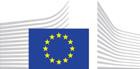 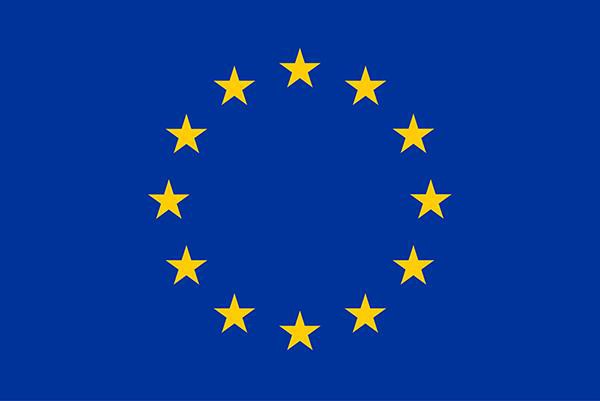 Horizon Europe ProgrammeProject Proposal TemplateText in red is provided by the EC as guidelines to follow. For the purpose of PMSS exam you have to read it, but recommendations provided in green (below) overrule EC guidelines. You follow EC guidelines if there is no contradiction to instructor’s recommendations.Comments in green are not provided by the EC, they are inserted by the instructor; students should consider them as recommendations to follow.All sections whose title is underlined (as this line) should be completed before submission for the exam. If otherwise, this will be emphasised in yellow.GROUP NUMBER #Title of Proposal:Any title you wish to give to your projectProposal acronym:Any acronym you wish to give to your projectList of participating organisationsTable of ContentsSect. 1 – title – pageSect. 2 – title – page…Excellence – no more than 18 lines in totalObjectives and ambition – no more than 4 linesBriefly describe the objectives of your proposed work. Why are they pertinent to the work programme topic? Are they measurable and verifiable? Are they realistically achievable?Indicate any exceptional novel concepts and approaches, new products, services or business and organisational models. Where relevant, illustrate the advance by referring to products and services already available on the market. Describe where the proposed work is situated in the spectrum from ‘idea to application’, or from ‘lab to market’Methodology  - no more than 14 linesDescribe and explain the overall methodology, including the concepts, models and assumptions that underpin your work. Explain how this will enable you to deliver your project’s objectives. Refer to any important challenges you may have identified in the chosen methodology and how you intend to overcome them.Explain how expertise and methods from different disciplines will be brought together and integrated in pursuit of your objectives. If you consider that an inter-disciplinary approach is unnecessary in the context of the proposed work, please provide a justification.Describe how the gender dimension (i.e. sex and/or gender analysis) is taken into account in the project’s research and innovation content. If you do not consider such a gender dimension to be relevant in your project, please provide a justification.Describe applicants generating/collecting data, addressing the following:Types of data/research outputs (e.g. experimental, observational, images, text, numerical) and their estimated size; if applicable, combination with, and provenance of, existing data.Curation and storage/preservation costs; person/team responsible for data management and quality assurance.Impact – no more than 10 lines in totalProject’s pathways towards impact – no more than 4 linesProvide a narrative explaining how the project’s results are expected to make a difference in terms of impact, beyond the immediate scope and duration of the project. State the target groups that would benefit. Even if target groups are mentioned in general terms in the work programme, you should be specific here, breaking target groups into particular interest groups or segments of society relevant to this project.The outcomes and impacts of your project may be:Scientific, e.g. contributing to specific scientific advances, across and within disciplines,creating new knowledge, reinforcing scientific equipment and instruments, computing systems (i.e. research infrastructures);Economic/technological, e.g. bringing new products, services, business processes to the market, increasing efficiency, decreasing costs, increasing profits, contributing to standards’ setting, etc.Societal, e.g. decreasing CO2 emissions, decreasing avoidable mortality, improving policies and decision making, raising consumer awareness.Give an indication of the scale and significance of the project’s contribution to the expected outcomes and impacts, should the project be successful. Provide quantified estimates where possible and meaningful.Describe any barriers/obstacles, and any framework conditions (such as regulation and standards), that may determine whether and to what extent the expected impacts will be achieved. (This should not include the management of the project itself, which should be described below under ‘Implementation’.)Measures to maximise impact - Dissemination, exploitation and communication No more than 4 lines.Dissemination is the action taken by the project to let communities of researchers and innovators know about project scope and achievements: e.g. organisation of workshops, press conferences, fairs, schools, etc.Exploitation is the action taken to make use of the project outcome (eg inclusion in a product line, etc).Provide a draft plan for the dissemination and exploitation including communication activities. Describe the dissemination, exploitation and communication measures that are planned, and the target group(s) addressed (e.g. scientific community, end users, financial actors, public at large).Outline your strategy for the management of intellectual property, foreseen protection measures, such as patents, design rights, copyright, trade secrets, etc., and how these would be used to support exploitation.SummaryNote for the students: skip part 2.3Provide a summary of this section by presenting in the canvas below the key elements of your project impact pathway and of the measures to maximise its impact.KEY ELEMENT OF THE IMPACT SECTIONQuality and efficiency of the implementation – no more than 17 lines in totalWork plan and resources – no more than 14 linesNote for the students: in the ‘detailed work description’ section, only tables 3.1a, 3.1c, 3.1f, 3.1h are mandatory to pass the exam WBS, Gantt, PERT must be included. It is expected a level of detail close to the one of the RedCross Project discussed.Please provide the following:brief presentation of the overall structure of the work plan (the WBS). timing of the different work packages and their components (Gantt chart or similar).graphical presentation of the components showing how they inter-relate (Pert chart or similar).detailed work description, i.e.:a list of work packages (table 3.1a);a description of each work package (table 3.1b); Note for the students: skip table 3.1ba list of deliverables (table 3.1c);Resources assigned to work packages should be in line with their objectives and deliverables. You are advised to include a distinct work package on ‘project management’, and to give due visibility in the work plan to ‘data management’ ‘dissemination and exploitation’ and ‘communication activities’, either with distinct tasks or distinct work packages.a list of milestones (table 3.1d); Note for the students: skip table 3.1da list of critical risks, relating to project implementation, that the stated project's objectives may not be achieved. Detail any risk mitigation measures. You will be able to update the list of critical risks and mitigation measures as the project progresses (table 3.1e); Note for the students: skip table 3.1ea table showing number of person months required (table 3.1f);a table showing description and justification of subcontracting costs for each participant (table 3.1g); Note for the students: skip table 3.1ga table showing justifications for ‘purchase costs’ (table 3.1h) for participants where those costs exceed 15% of the personnel costs if applicable, a table showing justifications for ‘other costs categories’ (table 3.1i); Note for the students: skip table 3.1iif applicable, a table showing in-kind contributions from third parties (table 3.1j) Note for the students: skip table 3.1jCapacity of participants and consortium as a whole – no more than 3 linesThe individual participants of the consortium are described in a separate section under Part A. There is no need to repeat that information here.Describe the consortium. How does it match the project’s objectives and bring together the necessary disciplinary and inter-disciplinary knowledge. Show how this includes expertise in social sciences and humanities, open science practices, and gender aspects, as appropriate. Include in the description affiliated entities and associated partners, if any.Describe how the members complement one another (and cover the value chain, where appropriate)In what way does each of them contribute to the project? Show that each has a valid role, and adequate resources in the project to fulfil that role.If applicable, describe the industrial/commercial involvement in the project to ensure exploitation of the results and explain why this is consistent with and will help to achieve the specific measures which are proposed for exploitation of the results of the project (see section 2.2).Tables for section 3.1Table 3.1a:	List of work packagesTable 3.1b:	Work packageNote for the students: skip table 3.1bDescription for each work package:Participants involved in each WP and their efforts are shown in table 3.1f. Lead participant and starting and end date of each WP are shown in table 3.1a.)Table 3.1c:	List of DeliverablesOnly include deliverables that you consider essential for effective project monitoring.KEYDeliverable numbers in order of delivery dates. Please use the numbering convention <WP number>.<number of deliverable within that WP>.For example, deliverable 4.2 would be the second deliverable from work package 4.Type:Use one of the following codes:R: Document, report (excluding the periodic and final reports) DEM: Demonstrator, pilot, prototype, plan designsDEC: Websites, patents filing, press & media actions, videos, etc. DATA: Data sets, microdata, etc.DMP: Data management planETHICS: Deliverables related to ethics issues. SECURITY: Deliverables related to security issuesOTHER: Software, technical diagram, algorithms, models, etc.Dissemination level:Use one of the following codes:PU – Public, fully open, e.g. web (Deliverables flagged as public will be automatically published in CORDIS project’s page)SEN – Sensitive, limited under the conditions of the Grant AgreementClassified R-UE/EU-R – EU RESTRICTED under the Commission Decision No2015/444 Classified C-UE/EU-C – EU CONFIDENTIAL under the Commission Decision No2015/444 Classified S-UE/EU-S – EU SECRET under the Commission Decision No2015/444Delivery dateMeasured in months from the project start date (month 1)Table 3.1d:	List of milestonesNote for the students: skip table 3.1dTable 3.1e:	Critical risks for implementationNote for the students: skip table 3.1eTable 3.1f: Summary of staff effortPlease indicate the number of person/months over the whole duration of the planned work, for each work package, for each participant. Identify the work-package leader for each WP by showing the relevant person- month figure in bold.Table 3.1g: ‘Subcontracting costs’ items Note for the students: skip table 3.1gFor each participant describe and justify the tasks to be subcontracted (please note that core tasks of the project should not be sub-contracted).Table 3.1h: ‘Purchase costs’ items (travel and subsistence, equipment, and other goods, works and services)Please complete the table below for each participant if the purchase costs (i.e. the sum of the costs for ’travel and subsistence’, ‘equipment’, and ‘other goods, works and services’) exceeds 15% of the personnel costs for that participant (according to the budget table in proposal part A). The record must list cost items in order of costs and starting with the largest cost item, up to the level that the remaining costs are below 15% of personnel costs.Table 3.1i: ‘Other costs categories’ items (e.g. internally invoiced goods and services)Note for the students: skip table 3.1iPlease complete the table below for each participant that would like to declare costs under other costs categories (e.g. internally invoiced goods and services), irrespective of the percentage of personnel costs.Table 3.1j: ‘In-kind contributions’ provided by third partiesNote for the students: skip table 3.1jPlease complete the table below for each participant that will make use of in-kind contributions (non-financial resources made available free of charge by third parties). In kind contributions provided by third parties free of charge are declared by the participants as eligible direct costs in the corresponding cost category (e.g. personnel costs or purchase costs for equipment). Page limit: The title, list of participants and sections 1, 2 and 3, together, should not be longer than 45 pages. All tables, figures, references and any other element pertaining to these sections must be included as an integral part of these sections and are thus counted against this page limit. The number of pages included in each section of this template is only indicative. 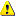 Participant No.Participant organisation nameCountry1 (Coordinator)It can be a true institution, or invented (Univ., company, etc)2It can be a true institution, or invented (Univ., company, etc)3It can be a true institution, or invented (Univ., company, etc)45…DEFINITIONSDEFINITIONSCritical riskA critical risk is a plausible event or issue that could have a high adverse impact on the ability of the project to achieve its objectives.Level of likelihood to occur (Low/medium/high): The likelihood is the estimated probability that the risk will materialise even after taking account of the mitigating measures put in place.Level of severity (Low/medium/high): The relative seriousness of the risk and the significance of its effect.DeliverableA report that is sent to the Commission or Agency providing information to ensure effective monitoring of the project. There are different types of deliverables (e.g. a report on specific activities or results, data management plans, ethics or security requirements).ImpactsWider long term effects on society (including the environment), the economy and science, enabled by the outcomes of R&I investments (long term). It refers to the specific contribution of the project to the work programme expected impacts described in the destination. Impacts generally occur sometime after the end of the project.Example: The deployment of the advanced forecasting system enables each airport to increase maximum passenger capacity by 15% and passenger average throughput by 10%, leading to a 28% reduction in infrastructure expansion costs.MilestoneControl points in the project that help to chart progress. Milestones may correspond to the achievement of a key result, allowing the next phase of the work to begin. They may also be needed at intermediary points so that, if problems have arisen, corrective measures can be taken. A milestone may be a critical decision point in the project where, for example, the consortium must decide which of several technologies to adopt for further development. The achievement of a milestone should be verifiable.ObjectivesThe goals of the work performed within the project, in terms of its research and innovation content. This will be translated into the project’s results. These may range from tackling specific research questions, demonstrating the feasibility of an innovation, sharing knowledge among stakeholders on specific issues. The nature of the objectives will depend on the type of action, and the scope of the topic.OutcomesThe expected effects, over the medium term, of projects supported under a given topic. The results of a project should contribute to these outcomes, fostered in particular by the dissemination and exploitation measures. This may include the uptake, diffusion, deployment, and/or use of the project’s results by direct target groups. Outcomes generally occur during or shortly after the end of the project.Example: 9 European airports adopt the advanced forecasting system demonstrated during the project.Pathway to impactLogical steps towards the achievement of the expected impacts of the project over time, in particular beyond the duration of a project. A pathway begins with the projects’ results, to their dissemination, exploitation and communication, contributing to the expected outcomes in the work programme topic, and ultimately to the wider scientific, economic and societal impacts of the work programme destination.Research outputResults generated by the action to which access can be given in the form of scientific publications, data or other engineered outcomes and processes such as software, algorithms, protocols and electronic notebooks.ResultsWhat is generated during the project implementation? This may include, for example, know-how, innovative solutions, algorithms, proof of feasibility, new business models, policy recommendations, guidelines, prototypes, demonstrators, databases and datasets, trained researchers, new infrastructures, networks, etc. Most project results (inventions, scientific works, etc.) are ‘Intellectual Property’, which may, if appropriate, be protected by formal ‘Intellectual Property Rights’.Example: Successful large-scale demonstrator: trial with 3 airports of an advanced forecasting system for proactive airport passenger flow management.Technology Readiness LevelSee Work Programme General Annexes BWork package  No.Work Package TitleLead Participant  No.Lead Participant Short NamePerson- MonthsStart MonthEnd monthNumberDeliverable nameShort descriptionWork package numberShort name of lead participantTypeDissemination levelDelivery date (in months)Milestone numberMilestone nameRelated work package(s)Due date (in month)Means of verificationDescription of risk (indicate level of (i) likelihood, and (ii) severity: Low/Medium/High)Work package(s) involvedProposed risk-mitigation measuresWPnWPn+1WPn+2Total Person-Months per ParticipantParticipantNumber/Short NameParticipant Number/Short NameParticipant Number/Short NameTotal Person MonthsParticipant Number/Short NameParticipant Number/Short NameParticipant Number/Short NameCost (€)Description of tasks and justificationSubcontractingParticipant Number/Short NameParticipant Number/Short NameParticipant Number/Short NameCost (€)JustificationTravel and subsistenceEquipmentOther goods, works andservicesRemaining purchase costs (<15% of pers.Costs)TotalParticipant Number/Short NameParticipant Number/Short NameParticipant Number/Short NameCost (€)JustificationInternally invoicedgoods and services…Participant Number/Short NameParticipant Number/Short NameParticipant Number/Short NameParticipant Number/Short NameThird party nameCategoryCost (€)JustificationSelect between Seconded personnel Travel and subsistence EquipmentOther goods, works and servicesInternally invoiced goods and services